УНИВЕРЗИТЕТ У КРАГУЈЕВЦУ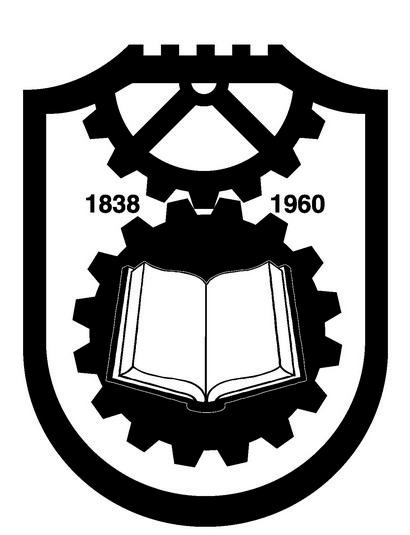 Факултет инжењерских наукаНаучно-наставном већуРецензентски листза монографску публикацију(уџбеник, збирка задатака, практикум и сл)Врста издања: а) основни универзитетски уџбеник б) помоћни универзитетски уџбеник в) остало	Датум, место: 							Рецензент:_______________________________					_________________________Наслов издања:Аутори:Наставни предмет коме је рукопис намењен, ниво студија, година, семестар, ЕСПБ:ТЕХНИЧКЕ ОСОБИНЕ РУКОПИСА:Да ли је дело припремљено за штампање:					да 		неОбим рукописа: формат  __________, ___________ страница, _________ поглавља, Број слика и дијаграма ____________, Број табела ____________, Литература је написана према јединственој конвенцији ISO 690 			да 		неБрој коришћене литературе ____________,Структура рукописа одговара садржају. Наслови су јединствено означени: 	да 		неЦртежи и табеле су јасне, јасно означене и са јасним насловима/потписом:	да 		неОзнаке / писање физичких величина и мерних јединица је у складу са ISO 31: 	да 		неДа ли постоји абецедни попис појмова: 						да 		неПЕДАГОШКЕ ОСОБИНЕ РУКОПИСА:Рукопис  је у складу са наставним програмом предмета:				да 		неРукопис је методички прилагођен наставном предмету: 				да 		неОбим рукописа је примерен фонду часова наставе: 				да 		неПриказана материја је прегледна и јасна:					да 		неРукопис  је у складу са савременим научним достигнућима из предметне области:								да 		неОЦЕНА РЕЦЕНЗЕНТА:Рукопис треба дорадити:							да 		неРукопис задовољава потребне услове и препоручује се за штампу: 		да 		неМИШЉЕЊЕ И ОЦЕНА РЕЦЕНЗЕНТА: